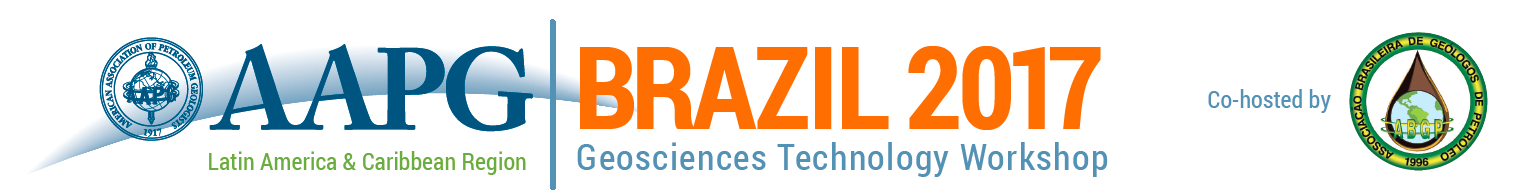 Optimization of E&P Projects: Integrating Geosciences and Engineering from Block Acquisition through ProductionHotel Rio Othon Palace l Rio de Janeiro l 22-23 August 2017Presentation Proposal FormTo complete the form, click in the first field (beside Company Name), then tab through or click in subsequent fields to complete all sections. When finished, save the document, and send it via email to latinamerica@aapg.org. SUMISSION DEADLINE: 28 April 2017Company Name: 	Presentation Name: 	Presentation Author(s): 	Presenter Name: 	Presenter Email: 	Session (Select One):  Including Production Information in Exploration Phases & Geological Models Incorporating New or Revised Seismic Technology  Implementing Advanced Well Technologies Improving Projects through Data ManagementPresentation summary: (Please include a few sentences about the proposed topic and its relevance to the workshop. Summaries of selected presentations will be published in the event program.) Summaries and presentations must be submitted in English. Only English language materials will be published on the AAPG Search & Discovery website following the workshop.   If selected for the program, presenters will be asked to submit English language presentations in Power Point or PDF format.